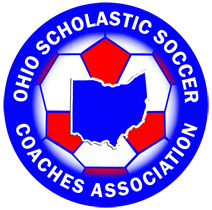 Ohio Dominican University, Columbus, OH					June  11,12  2016Registration FormName:____________________	Coach of Females: _______  Males: ______Address: __________________________  Varsity Coach: ______  Reserve: _____City: _____________________	St: ___________	Zip: ____________Home Phone:  (          )  ____________  School: __________________ Circle Division:  I  II  IIIEmail Address: __________________________________________School Address: ________________________ City: _________________  Zip: ____________School or Office Tele: (       ) _____________	Are you a teacher?  Yes    No										(Circle)   Have you attended the clinic before?  Yes     No	T Shirt Size: S, M, L, XL ,XXL ______Are you the new coach for this school's team for fall of 2016.   Yes   No	Check those fees that you are paying:Pre Registration:  Clinic Fee  (Sat. & Sun.)				$100.00	______Pre Registration: Saturday Only					$75.00		______Early Bird Special: (Sat. & Sun.) Due by April 20			$90.00		______Walk in Registration Fee  (Sat. & Sun.)				$110.00	______Walk in Registration Fee  (Sat. only)					$80.00		______										Total: $ ______Please Fill Out One Form For Each Person AttendingMake Checks Payable to:	Ohio Scholastic Soccer Coaches Association	Return the above portion and a check to: 	Gary Avedikian	6520 Meadowbrook Circle	Worthington, OH 43085	Return By:	May 5, 2016		Check # __________